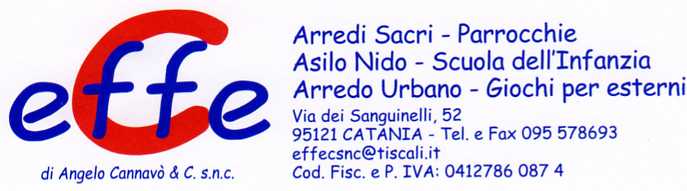 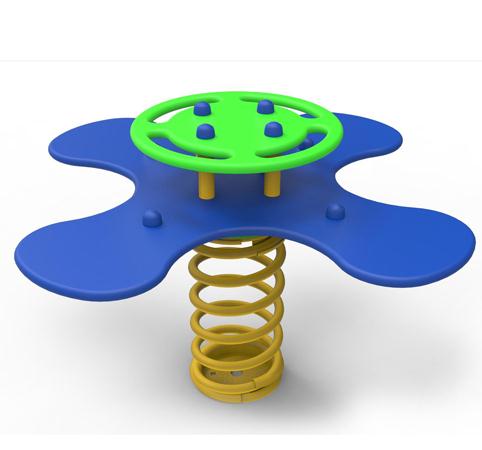 Descrizione:Gioco a molla mod. Quadrifoglio a 4 posti.Sagoma in polietilene estruso spessore 19 mmcolorato in massa e resistente ai raggi UV con unvalore di 8 (scala di lana da 1 a 8) e riciclabile al100%.Manopole e copridadi in polietilene.Staffa di collegamento molla/sagoma realizzata inferro zincata a caldo.Staffa da interrare realizzata in ferro zincata a caldo.Bulloneria in acciaio zincato o inox.Molla filo 20 mm; h. 400 mmArea di ingombro: 80x80Area di sicurezza: 16 mq
QUESTA STRUTTURA NON RICHIEDE L'UTILIZZO DIPAVIMENTAZIONE ANTITRAUMA, SE INSTALLATA SUPRATO
Categoria: Giochi a molla
Codice: EP01016